Procurement Activity Plan 2018/19Casterton Memorial Hospital is looking to develop long term partnerships with suppliers that are adaptable and innovative, who take accountability, and who can help deliver real and lasting value.To effectively and efficiently procure goods and services across the organisation to obtain the best value for money and economies of scale, Casterton Memorial Hospital’s procurement activity plan is aligned to its priorities and strategies.When sourcing goods and services from the market, Casterton Memorial Hospital is committed to open, fair, and transparent sourcing processes.This Procurement Activity Plan provides a summary of the major procurement activities in the non-salary area of organisational expenditure and provides potential suppliers advance knowledge of anticipated procurements activity over the next 12-18 months.The Procurement Activity Plan will be reviewed and updated as required, based on the best information available at the time of publication.Disclaimer:The information in this Procurement Activity Plan is provided for planning purposes only and it does not present a solicitation or constitute a request for proposal, nor is it a commitment by Casterton Memorial Hospital to purchase the described goods or services. There is no obligation to respond to or return any unsolicited bids received.Updated December 2018Casterton  Hospital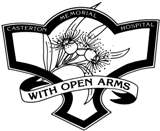 Casterton  Hospital     Title:      Procurement Activity Plan     Title:      Procurement Activity Plan     Manual:      Hospital PolicyType:      PolicyCategoryDescriptionContact PersonEstimated QuarterFacilities Management & Maintenance contractsFire Prevention ServicesFire Sprinkler System installationMrs Loren Hulm,  CSOFacilities Management & Maintenance contractsGrease-Trap ServicingBoiler/hot water ReplacementInternal/External construction  worksMrs Loren Hulm,  CSONon-clinical Support ServicesLegal ServicesMrs Loren Hulm,  CSONon-clinical Support ServicesInternal Audit ProgramMrs Loren Hulm,  CSONon-clinical Support ServicesPrinting ServicesMrs Loren Hulm,  CSONon-clinical Support ServicesMarketing & Advertising ServicesMrs Loren Hulm,  CSONon-clinical Support ServicesMrs Loren Hulm,  CSOMedical Consumable  and SuppliesMeat & Poultry ProductsMrs Loren Hulm,  CSOMedical Consumable  and SuppliesFresh Fruits & VegetablesMrs Loren Hulm,  CSOMedical Consumable  and SuppliesContinence ProductsMrs Loren Hulm,  CSOEquipmentMrs Loren Hulm,  CSOEquipmentElectronic chairsMrs Loren Hulm,  CSOEquipmentPatient Beds & MattressesMrs Loren Hulm,  CSOEquipmentSterilisation Equipment MaintenanceMrs Loren Hulm,  CSO